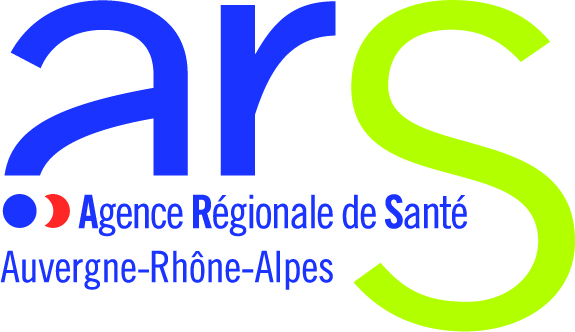 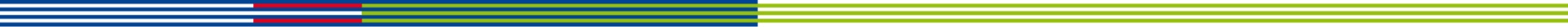 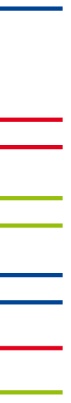 Direction de la santé publiqueFiche Bilan d’étape (Accompagnant la demande de reconduction d'une subvention)Informations générales : Nom du promoteur : Numéro de dossier :Intitulé de l'action : Date de saisie de la fiche Bilan d’étape :    _ _  / _ _  /_ _ _ _Etat d'avancement de la réalisation de l’action : Cocher la case adaptée Action en cours      Précisions à apporter sur la page suivante. Action reportée Eléments d'informations concernant l’action ou le programme d'actions :  Etat de la consommation du budget :Précisions :IntituléAction 1Action 2Action 3Public ciblé sur l’année Public ciblé sur l’année Public atteint à ce jour Public atteint à ce jour typologienombretypologienombreAction 1Action 2Action 3Territoires ciblés sur l’annéeTerritoires touchés à ce jourAction 1Action 2Action 3CalendrierActions réaliséesActions planifiéesCalendrierPartenariats développés à ce jourBudget total de l’action€Montant de la subvention accordée par l’ARS€Montant des dépenses consommées sur le budget global€Montant de la subvention ARS consommée€Eventuelles difficultés rencontréesAutres commentaires que vous souhaiteriez apporter